Publicado en Madrid el 26/08/2021 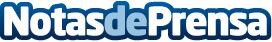 Portal Now lanza este año su 3ª campaña de ayudas en más de 600 inmueblesLa plataforma inmobiliaria activa 4 campañas: "Gasto de notaría gratis", "Cheque de hasta 2.000€ en muebles", "Cheque de gasolina" y "Cheque de 1.000€ en marketing para locales". Estas campañas estarán activas hasta el 30 de septiembre en más de 600 activos situados por toda la geografía españolaDatos de contacto:Comunicación Hipoges649111233Nota de prensa publicada en: https://www.notasdeprensa.es/portal-now-lanza-este-ano-su-3-campana-de Categorias: Nacional Inmobiliaria Finanzas Automovilismo Marketing Solidaridad y cooperación Industria Automotriz Construcción y Materiales http://www.notasdeprensa.es